Программа и правила проведения творческого вступительного испытаниядля поступающих в Институт искусств и дизайнана направление подготовки (бакалавриат): 54.03.01 «Дизайн»Цель творческого вступительного испытания – выявить у абитуриентов знания и навыки в искусстве изображения.Творческое испытание на направление подготовки: «Дизайн» состоит из одного задания: композиция.Абитуриенту необходимо на первом этапе задания выполнить две тематические формальные композиции (размером 20 х 20 см) с показом конструкционных связей объёмных форм, их пространственного взаимодействия, раскрытия композиционно-образного состояния согласно заданной темы. Темы задания по композиции представляются предметной комиссией как варианты письменного экзамена. На втором этапе необходимо включить созданные формальные композиции в формат листа А2, выполнив при этом графическую композицию в цвете.Материалы: бумага формата А2, гуашь, тушь.Общие положения.Абитуриенту необходимо:– показать наличие базовых знаний по основам композиции (ритм и его виды, симметрия и асимметрия, статика и динамика, целостность и стилевое единство, нюанс и контраст, масштабность и виды пропорционирования, равновесие, композиционный центр);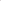 – показать умение и навыки раскрытия эмоционально-образного настроения с помощью графических материалов и средств их использования.Критерии оценки:раскрытие заданной темы, эмоциональная образность;      общая композиция листа, наличие композиционного центра;конструкционные связи и пространственное взаимодействие объёмов;цветовое решение;качество графического исполнения.По каждому пункту в зависимости от правильности выполнения поставленных задач выставляются баллы от 1 до 20.Абитуриенты, выполнившие все эти условия, получают высший балл — от 90 до 100. За работы, в которых имеются незначительные отступления от общих требований, неубедительность компоновки, не совсем точные пропорции и колористические взаимосвязи предметов, небольшие нарушения в тональных отношениях, ставится оценка от 60 до 90 баллов. Работы, имеющие серьёзные ошибки в компоновке, нарушения в пропорциях, колористической взаимосвязи и тональных отношениях, серьёзные просчеты в технике исполнения, ставится оценка от 21 до 60 баллов.Работы, в которых совершенно не выполнены общие требования (изображение не закомпоновано, размещение на листе случайно, пропорции искажены, колористическое решение негармонично, тональное решение неграмотно), оценивается низшим баллом от 0 до 20 (включительно) - неудовлетворительно.Продолжительность экзамена — 6 астрономических часов. Во время выполнения творческой работы абитуриент имеет право выходить из аудитории для отдыха, смены воды, мытья кистей. Абитуриент не имеет права заходить в другие аудитории, выходить за пределы места проведения вступительного испытания. Во время проведения вступительного испытания у абитуриентов должны быть отключены мобильные телефоны и другие средства связи.Абитуриенту запрещается оставлять именные подписи на выполненной работе, ставить знаки, пометки, не относящиеся к заданию на вступительном испытании. Работы, содержащие именные подписи, посторонние знаки, пометки, оцениваются «неудовлетворительно» без рассмотрения её предметной комиссией.Абитуриент сдаёт выполненную работу предметной комиссии для оценки, согласно установленным критериям.Абитуриенту экзаменационные работы не возвращаются.